Atividade 7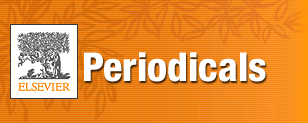 Tema 5 - Descrição de recursos contínuos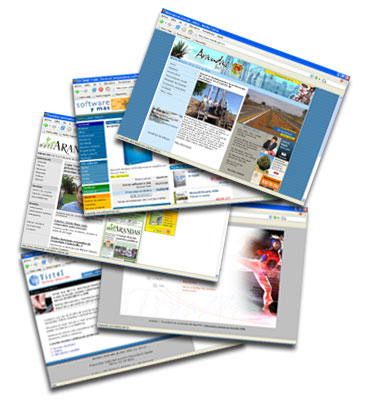 Roteiro de aprendizagem - Tema 5 Recurso 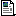 Tema 5 - Recursos contínuos Documento PDF 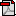 Atividade formativa 6 Recurso Fórum Estudantes 6 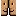 Fórum Dúvidas 6 